Publicado en Roma el 18/10/2017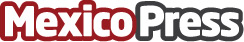 Natalia Denegri, doblemente nominada al Emmy AwardsDos nuevas nominaciones al premio EMMY confirman que el año 2017 es el año de la consolidación de Natalia Denegri en la televisión de los Estados UnidosDatos de contacto:Marinellys TremamunnoResponsable de prensa: www.tremamunno.com+393807532143Nota de prensa publicada en: https://www.mexicopress.com.mx/natalia-denegri-doblemente-nominada-al-emmy Categorías: Internacional Cine Sociedad Televisión y Radio Entretenimiento Premios http://www.mexicopress.com.mx